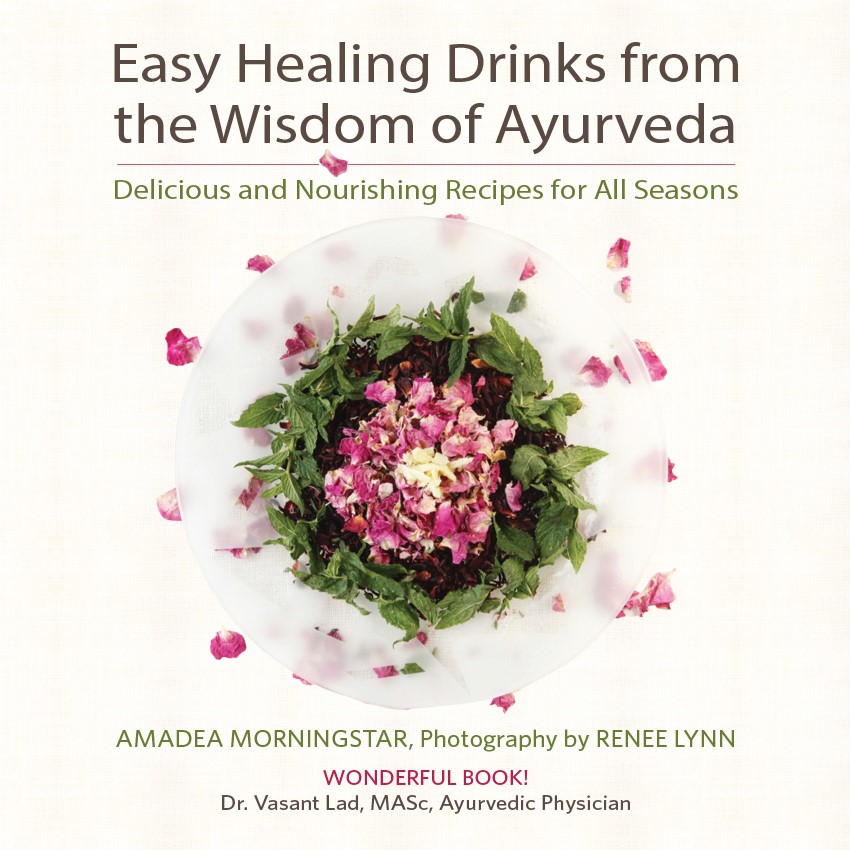 Saturday, Dec 1st 2:00-4:00MAKE AYURVEDA & YOGA PART OF YOUR HOLIDAYDelicious Book Signing Event with Amadea MorningstarStop in anytime and sample delicious and nutritious Ayurveda beverages, book signing, demonstration and Ayurveda information.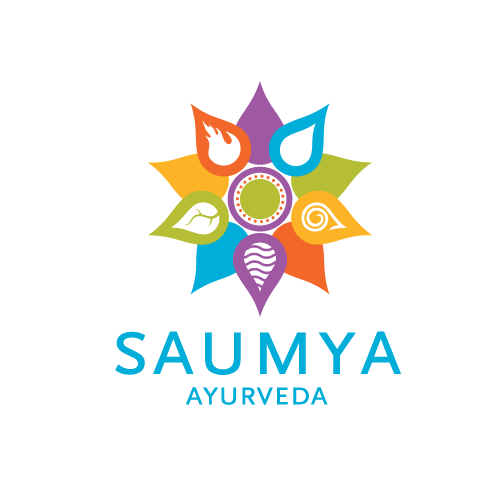 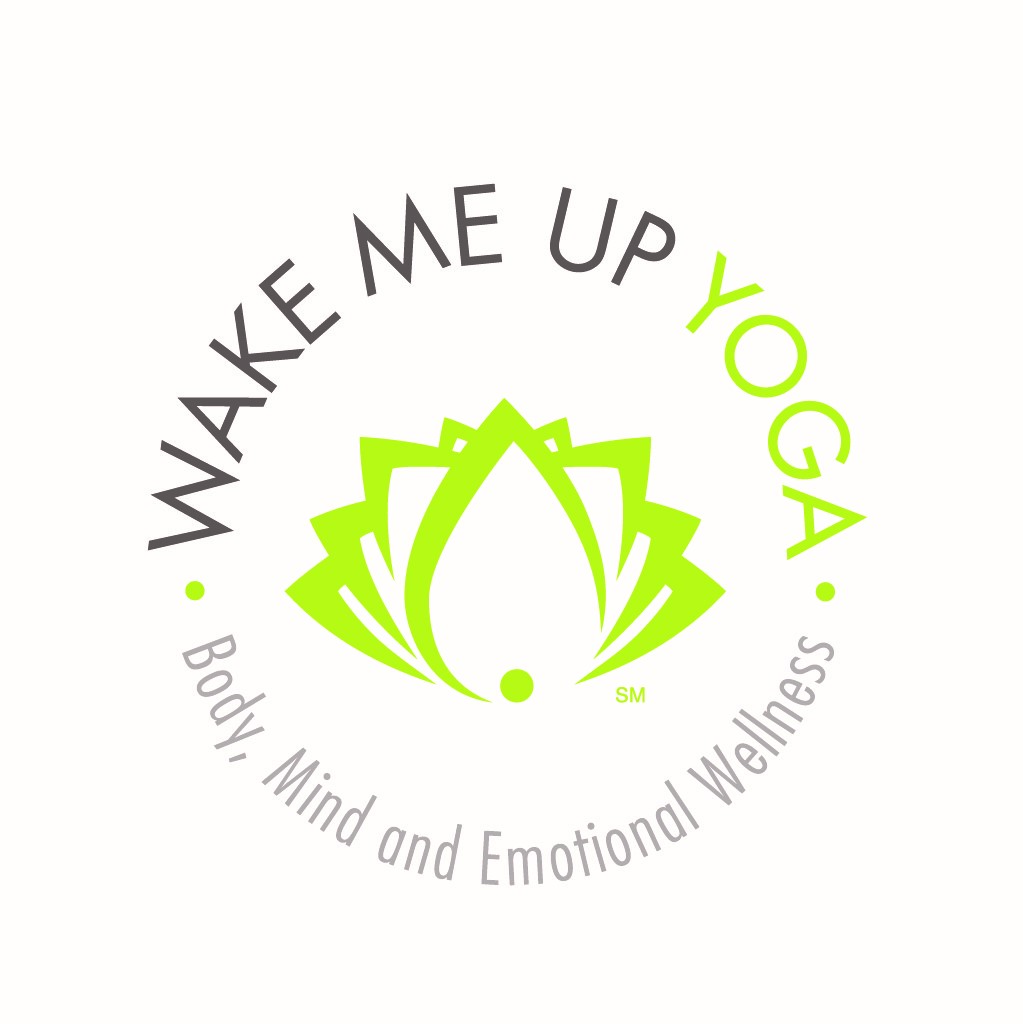 Great Holiday GiftNew Mexico’s own Amadea MorningstarYour Hosts:
Saumya Ayurveda
 & 
Wake Me Up YogaDelicious Book SigningDrop In for a Moment or Stay for the AfternoonEvent Location: 
Wake Me Up Yoga
505.803.5480
612.743.4289 Amadeamorningstar.net
saumya-ayurveda.comwakemeupyoga.com